MARSUPILAMITP info sur GeoGebra 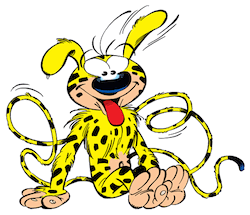 www.geogebra.orgCommentaires :Avec le logiciel Geogebra, il s’agit de placer dans le repère « marsu.ggb» (http://www.maths-et-tiques.fr/telech/marsu.ggb) les points définis par leurs coordonnées. En les reliant, on fabrique la figure.Relier les points regroupés dans un même cadre.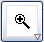 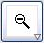 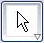 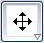 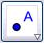 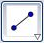 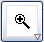 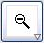 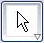 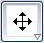 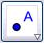 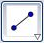   Pour créer des points	            Pour créer des segments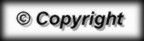 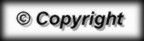 A(0;1)A1(0;-8)V1(-2;9,3)Y2(1;9)B(-2;1)B1(-1;-7)W1(-2,5;12)Z2(2;11)C(-3;1)C1(-4;-6)Y1(-4;15)A3(3;12)D(-4;0)D1(-6;-5)Z1(-6;17)B3(4;13)E(-3;-2)E1(-9;-2)A2(-9;18)C3(5;13)F(-1;-3)F1(-10;0)B2(-11;17)G(1;-3)G1(-10;2)C2(-13;14)H(3;-2)H1(-8;5)D2(-13;12)D3(0,5;9)I(4;0)I1(-6;7)E2(-11;11)E3(1;12)J(3;1)J1(-2;9)F2(-9;12)F3(2;14)K(0,2;1)K1(0;9)G2(-8;13)L1(2;9)H2(-7;12,5)M1(5;8)I2(-5;11)G3(0;9,2)L(-3,5;1)N1(7;6)J2(-4;8)H3(-1;12)M(-6;1,5)O1(9;3)I3(-2;12)N(-7;3)P1(10;0)O(-7;5)Q1(9;-3)K2(4;8,5)P(-4;7)R1(6;-5)L2(5;10)Q(-1;5)S1(4;-6)M2(6;12)R(0;3)T1(1;-7)N2(7;14)S(1;5)U1(0,3;-8)O2(9;15)T(3;7)P2(11;16)U(6;6)Q2(14;14)V(7;4)R2(15;10)W(6;2)S2(13;8)Y(3,7;1)T2(11;9)Z(3,2;1)U2(10;11,5)V2(8;9,5)W2(6;7)